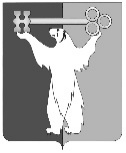 РОССИЙСКАЯ ФЕДЕРАЦИЯКРАСНОЯРСКИЙ КРАЙНОРИЛЬСКИЙ ГОРОДСКОЙ СОВЕТ ДЕПУТАТОВР Е Ш Е Н И ЕО назначении помощников депутатов Городского СоветаНа основании Устава муниципального образования город Норильск, Положения «О помощниках депутата Норильского городского Совета депутатов», утвержденного решением Городского Совета от 25.09.2012               № 5/4-99, Городской СоветРЕШИЛ:1. Назначить Яницкую Ирину Ивановну помощником депутата Городского Совета Вагановой Л.В.2. Назначить Мозговую Татьяну Витальевну помощником депутата Городского Совета Давыдовой И.А.3. Назначить Аллахярову Элину Сейрановну помощником депутата Городского Совета Каминского Д.С.4. Решение вступает в силу со дня принятия.Глава города Норильска                                                                          О.Г. Курилов27 сентября 2016 года№ 33/4-746